Suspected Psoriatic Arthritis Referral FormAll referrals to the service are received via the Electronic Referral Service (eRS) – “Rheumatology” and mark referral “Suspected Psoriatic Arthritis”Suggested investigations prior to referral: FBC, PV, CRP, U&E, creat, LFT, urate, RF, Xray affected joint (where possible). Please don’t delay referral if bloods are normal; CRP can be normal in psoriatic arthritis.Please select the urgency of the referralPlease select the urgency of the referralRoutine □Urgent □PATIENT NAME, ADDRESS AND TELEPHONE NO.DATE OF BIRTHNHS NO.CURRENT DIAGNOSESThe hallmark of PsA is joint, digit, entheses and tendon swelling associated with pain and stiffness.It can causes axial inflammation resulting in inflammatory back pain.30% of patients with psoriasis develop psoriatic arthritis.Refer the following patients with suspected psoriatic arthritis (please tick)                                    PEST tool:Psoriasis or family history of psoriasis with history suggesting inflammatory arthritisStiffness in any joint lasting >30 minutes in the morning □Painful and swollen joint □Dactylitis (Sausage finger/toe) □Inflammatory spinal pain □Psoriasis or family history of psoriasis presenting with enthesitis eg plantar fasciitis, tennis elbow or insertional Achilles pain □Positive PEST 3/5 (Screening of psoriasis patients using PEST tool) □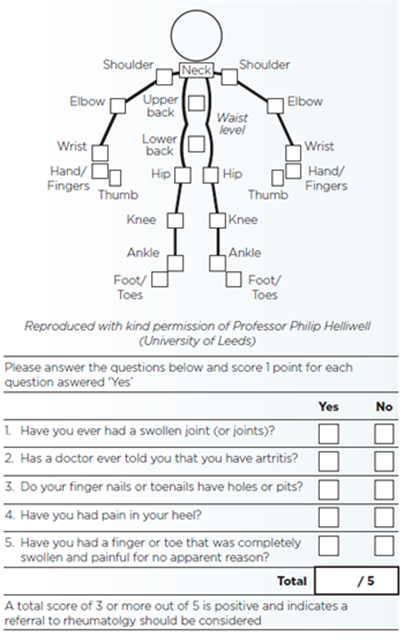 Please give details of the following aspects:Duration of symptoms:Pattern of joint involvement/spinal symptoms:Presence/duration of early morning stiffness:Psoriasis/FH of psoriasis:Presence of nail changes:Systemic symptoms eg weight loss, fever:Examination findings:Relevant family history:REFERRING GP’s NAMESURGERY DETAILS DATE OF REFERRALGMC registration number